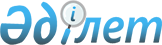 Об упразднении некоторых населенных пунктов Западно-Казахстанской областиРешение Западно-Казахстанского областного Маслихата от 1 июля 2006 года N 28-10 и постановление Акимата Западно-Казахстанской области от 28 февраля 2006 года N 85. Зарегистрировано Департаментом юстиции Западно-Казахстанской области 2 августа 2006 года N 2971.

      В соответствии с Законами Республики Казахстан "Об административно-территориальном устройстве Республики Казахстан", "О местном государственном управлении в Республике Казахстан" и на основании совместных решений маслихата и акимата Чингирлауского района от 1 ноября 2005 года N 17-6 "Об упразднении сел 2-я пятилетка Белогорского сельского округа и Акчи Караагашского сельского округа" и маслихата и акимата Бурлинского района от 8 ноября 2005 года N 21-4 и N 36 "Об упразднении разъезда Анкаты", маслихат и акимат области РЕШИЛИ:



      1. В связи с переселением жителей, упразднить разъезд Анкаты Бурлинского района, сел 2-я пятилетка и Акчи Чингирлауского района.      Председатель сессии              Аким области

      Секретарь областного маслихата
					© 2012. РГП на ПХВ «Институт законодательства и правовой информации Республики Казахстан» Министерства юстиции Республики Казахстан
				